July 15, 2020MARK GALL, CEOPENNSYLVANIA & NEW JERSEY INDUSTRIES LLCT/A COLLEGE HUNKS MOVING LEHIGH VALLEY6690 APPLE BUTTER ROADSLATINGTON, PA  18080ANDREW HOROWITZ, ESQUIREOBERMAYER REBMANN MAXWELL & HIPPEL LLP500 GRANT STREET, SUITE 5240PITTSBURGH, PA  15219Dear Sirs:	On July 15, 2020, the Commission received your Application for Motor Common Carrier or Motor Contract Carrier of Household Goods in Use for Pennsylvania & New Jersey Industries LLC t/a College Hunks Moving Lehigh Valley.  Upon initial review, the Application is missing the following items needed in order to accept it as a filing.The Trade Name of Applicant has been written down incorrectly on the first page of the Application.  The Trade Name must be listed exactly as it appears on the PA Corporation Bureau Website.  “College Hunks Moving Lehigh Valley” must be inserted exactly as it appears on the Pennsylvania Department of State Corporation Bureau website.Your PA Corporation Bureau Entity ID Numbers have been listed incorrectly on the first page of your application.  Please list your PA Corporation Bureau Entity ID Numbers “7047411” and “7066502 beside the statement that says, “If Yes, provide your PA Corporation Bureau Entity ID Number.”.  (See number four on Page 1.)	Pursuant to 52 Pa. Code §1.4, you are required to correct these items.  Failure to do so within 20 days of the date of this letter will result in the Application being returned unfiled.  You may email the corrected first page of the application to alleonard@pa.gov.	Please return your items to the above listed address and address to the attention of Secretary Chiavetta. 	Should you have any questions pertaining to your application, please contact our Bureau at 717-772-7777.								Sincerely,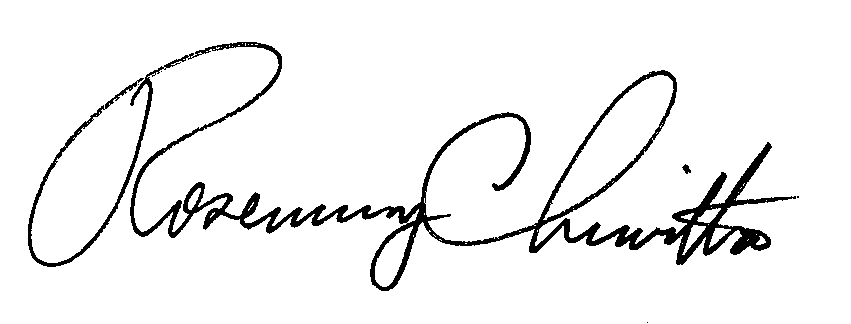 Rosemary ChiavettaSecretaryRC:AEL